P E N G U M U M A N   P E N Y E D I ANomor : Un.03/KS.01.3/1684/2015Tanggal : 12 Mei 2015Tentang : PENGUMUMAN PEMENANGPENGADAAN BELANJA MODAL PERALATAN DAN MESIN PADA PTIPD UIN MAULANA MALIK IBRAHIM MALANG TAHUN ANGGARAN 2015	Berdasarkan Berita Acara Evaluasi Penawaran (BAEP) tanggal 08 Mei 2014 Nomor : Un.03/KS.01.3/1645/2015 dan Berita Acara Hasil Pelelangan (BAHP) tanggal 12 Mei 2014 Nomor : Un.03/KS.01.3/1681/2015, maka diberitahukan bahwa untuk memenuhi kebutuhan Pengadaan Belanja Modal Peralatan dan Mesin pada PTIPD UIN Maulana Malik Ibrahim Malang Tahun Anggaran 2015 maka Panitia  Pengadaan Belanja Modal Peralatan dan Mesin pada PTIPD UIN Maulana Malik Ibrahim Malang Tahun Anggaran 2015 setelah melakukan berbagai tahapan pemilihan penyedia dalam pelelangan sederhana tersebut, memberitahukan bahwa:Pekerjaan	: Pengadaan Belanja Modal Peralatan dan Mesin pada PTIPD UIN Maulana Malik Ibrahim Malang Tahun Anggaran 2015Sumber Dana	: DIPA Badan Layanan Umum Petikan UIN Maulana Malik Ibrahim Malang Tahun Anggaran 2014 tanggal 14 November 2014 Nomor : DIPA-025.04.2.423812/2015 untuk Mata Anggaran Kegiatan 537112Pagu	: Rp 297.000.000,- (Dua ratus sembilan puluh tujuh juta rupiah), sudah termasuk PPN.HPS	: Rp 296.467.000,-(Dua ratus sembilan puluh enam juta empat ratus enam puluh tujuh ribu rupiah), sudah termasuk PPN.Penyedia	: CV. Cipta Kreasi Informatika	Alamat	: Jl. Istana Bunga Dewandaru Kav. 26 Malang 65141 Telp (0341) 3039303NPWP 	: 31.264.335.6-652.000Tanggal Penawaran	: 01 Mei 2015Harga Penawaran	: Rp 294.855.000,- (Dua Ratus Sambilan Puluh Empat Juta Delapan Ratus Lima Puluh Lima Ribu Rupiah), sudah termasuk PPN.Harga Negosiasi	: Rp 294.030.000,- (Dua Ratus Sambilan Puluh Empat Juta Tiga Puluh Ribu Rupiah), sudah termasuk pajak.Pelaksanaan Pekerjaan	:  120 (seratus dua puluh) hari kalender atau sejak diterbitkannya Surat Pesanan (SP) Demikian, atas perhatiannya diucapkan terima kasih.Ketua Panitia,Achmad Diny Hidayatullah, SH., M.Pd							NIP 19850329 200901 1 005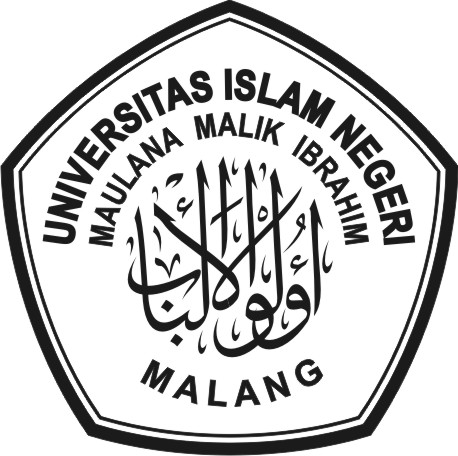 KEMENTERIAN AGAMAUNIVERSITAS ISLAM NEGERI MAULANA MALIK IBRAHIM MALANGJl. Gajayana No. 50 Telp. (0341) 551354, Fax. 572533 MalangWebsite: www.uin-malang.ac.id